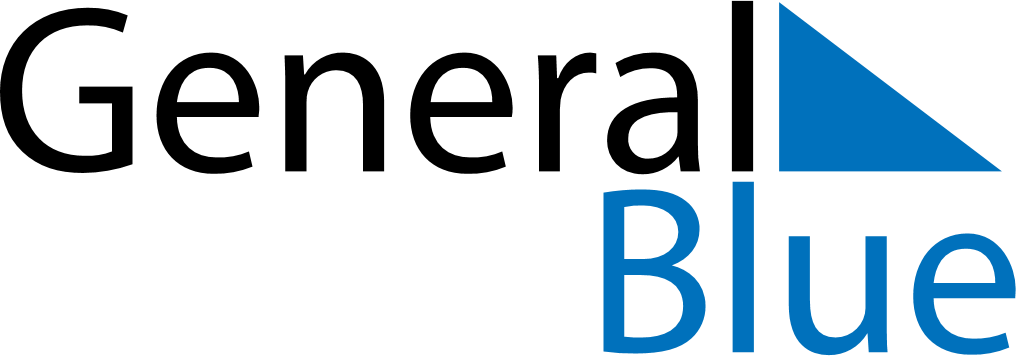 June 2029June 2029June 2029ParaguayParaguayMondayTuesdayWednesdayThursdayFridaySaturdaySunday1234567891011121314151617Chaco Armistice18192021222324252627282930